OTVORENO AMATERSKO PRVENSTVO SISKA ZA 201910. – 12. svibnja 2019.Organizatori : 	Šahovsko društvo Sisak, grad Sisak Vrijeme i mjesto : 	10. – 12. svibnja 2019. godine, nove prostorije društva u Kul In-u 				Capraškoj ulici 12 3. kat u Sisku s početkom u petak 10. svibnja u 			17.30 	sati Pravo sudjelovanja: 	Svi registrirani šahisti iz Hrvatske i inozemstva do Elo rejtinga 2200. Sustav natjecanja: 	Švicarski sustav, FIDE varijanta uz računalno sparivanje u 6. kolaTempo igre : 		60 minuta za partiju uz 30 sekundi za svaki odigrani potez. 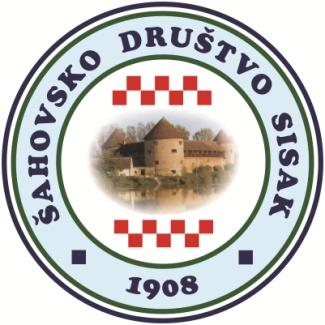 Nagrade nisu kumulativne ! Turnir se rejtingira za međunarodnu i nacionalnu rejting listu. Upisnina : 	200,00 kuna u predprijavi i 250,00 kuna na dan natjecanja.  Krajnji rok za predprijavu do 9. svibnja 2019. godine. Krajnji rok za prijavu 10. svibnja do 17.00 sati.Prijave i obavijesti :	Milan Brigljević, 092/241 00 44, milan.brigljevic@gmail.com 			Siniša Režek, 095 314 15 92, srezek@gmail.com 